Постникова С.Н. 259-577-135Приложение 2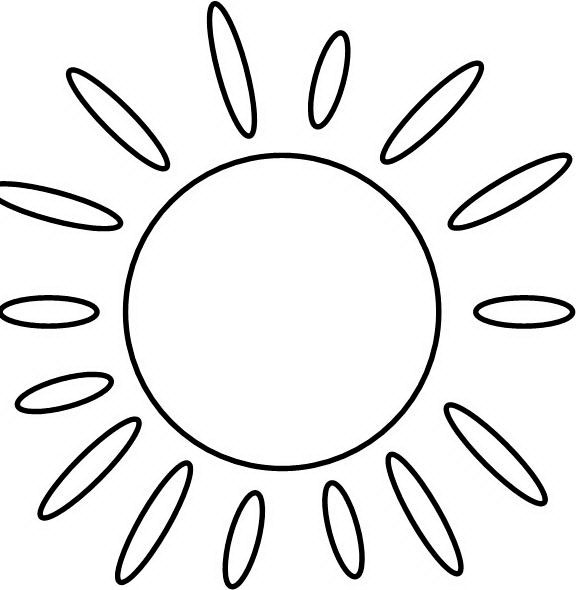 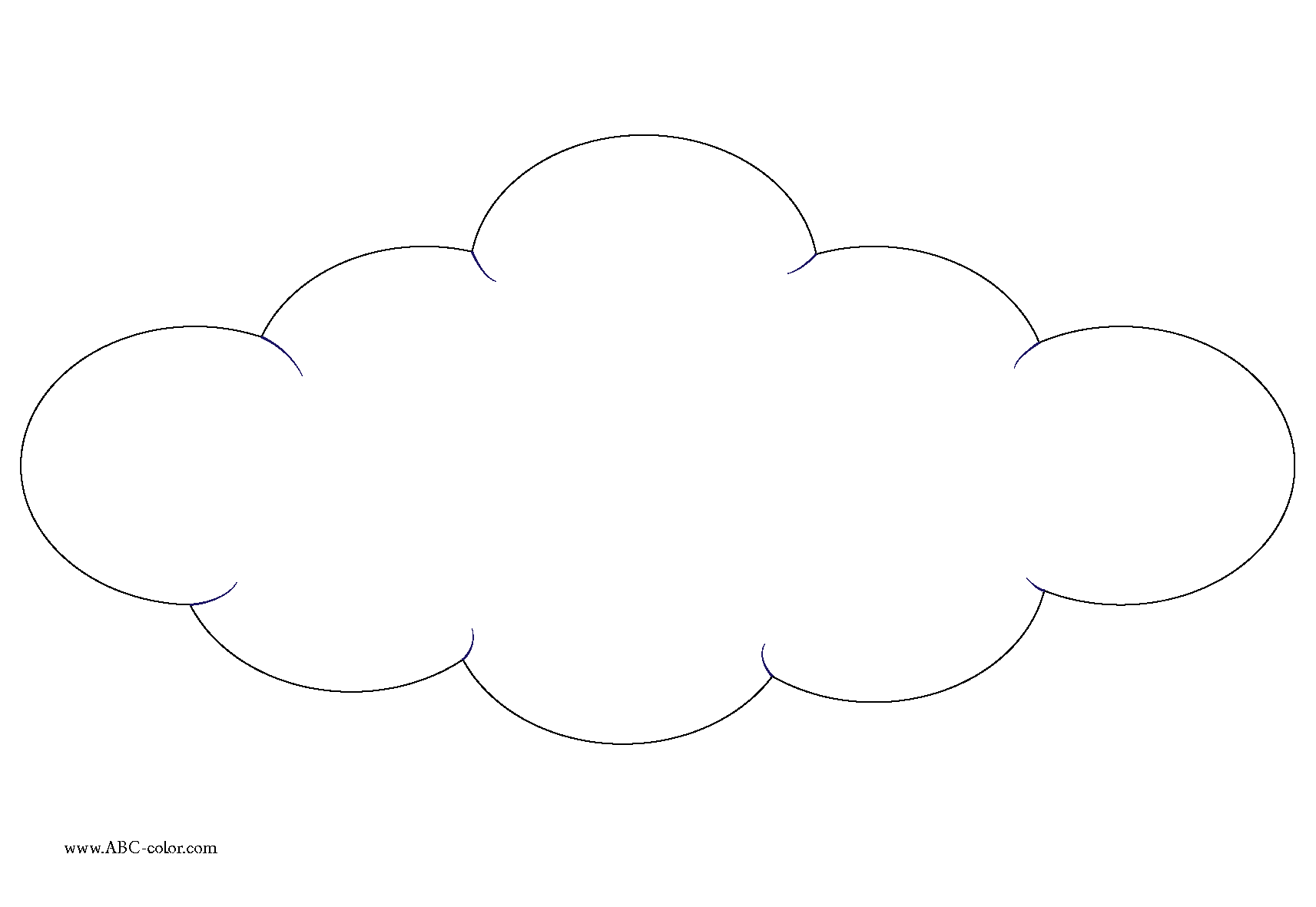 